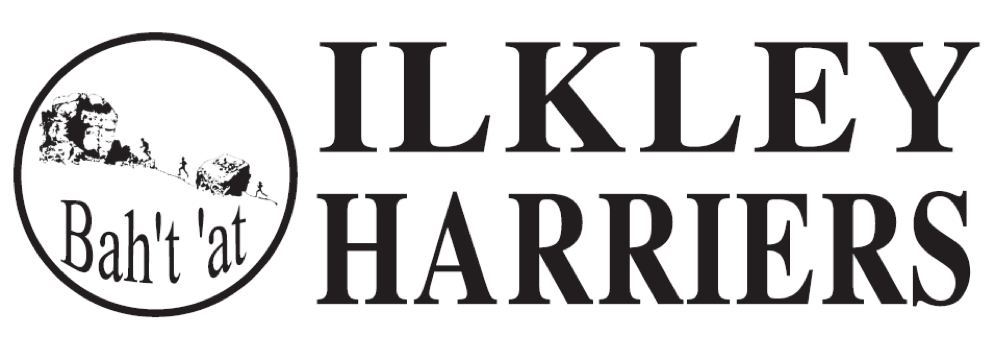 Present: Neil Chapman, Hilda Coulsey, Caroline Howe, Jane McCarthy, Jayne Norman, Malcolm Pickering, Sue Williamson Apologies: Martin Archer, Steve Coy, Peter Lewis, Jean Sullivan, Helen and Dick WaddingtonMinutes of Meeting 5th March: AgreedMatters arising not covered below:Rules for allocating Harriers places for VLM have been drawn up by Helen, will be placed on the website and notified when it is ballot time.Running the ClubOutstanding Achievements for the Month of April 2019Kate Archer for 3hr55 Three Peaks performanceJemmima Elgood for new Harriers Ladies 10k record 35:33 at SalfordGeoff Howard for new Harriers v75 5k record 21:13 at York Ben Sheppard for Fellsman placingAll marathon runners in April, including Matt Cox 2:45 at London and Lucy Williamson 3:15 at Manchester. Peter Shields for Wednesday training session	2. EventsBeginners is set up ready to start Wed 8th with 30 signed up, also HDSRL, the summer away runs and Trail race in May.   Addingham Gala: Neil to check with Jack re organisation and volunteers situation as is the same weekend as the Ilkley Half.								NCDalesway Relay still requires runners particularly for the early legs.  		JNConsideration will be given to supporting the slower runners to increase milage training for the Half through the Tuesday session.							HCThe IGS will be offered, say 3, table spaces to sell cakes for their overseas trip by our tent on the field during the Half.									JMcC       4. Membership, e-newsletter and Magazine  No major database/ membership issues thanks to Petra.  The process for the monthly e-newsletter is simplified and in place.  The magazine is delayed due to illness. 							PL					5. Junior update The junior spring newsletter is issued and sessions in place for the Spring term.The Juniors have requested a Monday night slot at the tennis club for the autumn term. HCThe senior members database could be investigated for use a) for managing attendees and payments at sessions and b) sending emails and alerts and this can be investigated further, potentially in the autumn.										SW/ PB/ HCDeveloping the Club  The development plan is agreed and will be added to the website. 				     HCThe Guidelines for Running Groups was drafted, modified and issued after comment from leaders/ coaches  and discussed at the Tuesday session and posted to all.In discussion with EA it seems that their grant to NA will not be renewed and it is possible that NA will be a template for the south and midlands regions ie they collect their own fees.  The EA fee has remained unchanged this year. Further contact with EA, NA directly and via BAN will continue. 	HCClubmark: our accreditation is up for renewal this year however in discussion with EA this is not being promoted nor seemingly with any great requirement.  The Clubmark resources are now available via Sport England (not EA).  We will discuss further with the Juniors however it is likely that we won’t renew however we will ensure policies and procedures are up to best practice at least on an annual basis and reviewed by Committee, as in the Development Plan.				HCFurther actions required:Additional run leaders and coaches				                        	SC/HCBasic safety “bumbags’ for leaders - Helen provided an excellent trial version and will now source 6 for distribution.                                                                                                                    HW/HCInstigate or ensure first aid training is updated for leaders and coaches	  	            SC/HCConsider further the use of social groups for eg entering relays or using strava .  	  CHItem 4 and the website  to be considered further with the Juniors and Paul sometime in the autumn.                                                                                                                             SW/ CH/ HCOn-line kit provision will be investigated for all, also coaches and leaders and particularly to be available before the Ilkley Half.                                                                                           SCKit costs and potential for subsidy etc to be discussed further                                           SC/MAEncouraging non-elite and rarely seen members.                                                               ALL                                                   										AOBnoneNext Committee Meeting Tuesday July 2nd at 7:30 at ILTSC. 	